Tualatin High School Presents aAt Tualatin High School, Tuesday, May 24th  in the Main CommonsStudent Demonstrations		6:00-7:00 	Rhys Thomas				7:15 –8:15 	(Juggler Extraordinaire)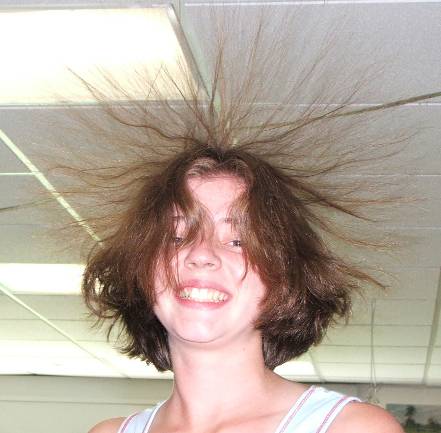 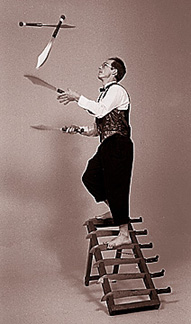 It’s Fun, AND it’s Educational(It’s even a bit Extravagant)Appropriate for all agesSee Student Demonstrations on Resonance, Fire Balls, Electrostatics, Inertia, Harmonographs, Waves, Fluid Mechanics, Chromatography, Angular Momentum, Conservation of Energy, Stroboscopy, Pressure, and Combustionand Best of all – It’s Free